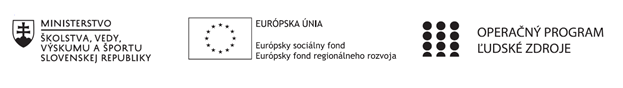 Správa o činnosti pedagogického klubu Príloha:Prezenčná listina zo stretnutia pedagogického klubuPríloha správy o činnosti pedagogického klubu              PREZENČNÁ LISTINAMiesto konania stretnutia:  online Dátum konania stretnutia: 27.5.2020Trvanie stretnutia: od	14:10	do  17:10Zoznam účastníkov/členov pedagogického klubu:Meno prizvaných odborníkov/iných účastníkov, ktorí nie sú členmi pedagogického klubu  a podpis/y:Prioritná osVzdelávanieŠpecifický cieľ1.1.1 Zvýšiť inkluzívnosť a rovnaký prístup ku kvalitnému vzdelávaniu a zlepšiť výsledky a kompetencie detí a žiakovPrijímateľSpojená katolícka škola, Farská 19, 949 01 NitraNázov projektuZvýšenie kvality vzdelávania na Gymnáziu sv. Cyrila a Metoda v NitreKód projektu  ITMS2014+312011V634Názov pedagogického klubu 5.6.1. Pedagogický klub slovenského jazykaDátum stretnutia  pedagogického klubu27.5.2020Miesto stretnutia  pedagogického klubuGymnázium sv. Cyrila a Metoda, Farská 19, NitraMeno koordinátora pedagogického klubuMgr. Ladislav LörinczOdkaz na webové sídlo zverejnenej správywww.gcm.skManažérske zhrnutie:Keďže sa blíži záver školského roka, náplňou stretnutia pedagogického klubu slovenského jazyka bolo tvorenie záverečného testu a celkové hodnotenie práce vyučujúcich a študentov. Aj toto stretnutie prebiehalo v online forme. Hlavné body, témy stretnutia, zhrnutie priebehu stretnutia:Na začiatku stretnutia si jednotliví vyučujúci vymenili skúsenosti, zážitky, negatívne a pozitívne stránky online vyučovania. Ďalším bodom programu bol online test, kde vyučujúci prišli s rôznymi návrhmi online testov, každý test obsahoval text v rôznom štýle a bol zameraný na rozvoj čitateľských kompetencií, jednotlivé úlohy vychádzali z textu a rozvíjali gramotnosť čitateľa. Vyučujúci sa dohodli, že si každý individuálne vyberie a pripraví test, ktorý je vhodný pre ich študentov. V poslednej časti stretnutia sa hodnotila práca vyučujúcich predmetu CTG, vyučujúci mali priestor na porovnanie výučby v prezenčnej a dištančnej forme, komunikovali o spolupráci študentov, hovorili o prínose predmetu CTG a jeho realizácii aj v budúcom školskom roku.Závery a odporúčania:Úlohou vyučujúcich je pripraviť si záverečný test na overenie čitateľských kompetencií študentov. Vyučujúci aj naďalej pripravujú online hodiny a kontrolujú vypracované úlohy od študentov. V priebehu júna už vyučujúci budú hodnotiť svojich študentov a ich prácu za celý polrok, pričom prihliadajú na skutočnosť, že výučba prebiehala vyše troch mesiacov v dištančnej online forme. Vypracoval (meno, priezvisko)Mgr. Dominika AntalováDátum27.5.2020PodpisSchválil (meno, priezvisko)Mgr. Ladislav LörinczDátum27.5.2020PodpisPrioritná os:VzdelávanieŠpecifický cieľ:1.1.1 Zvýšiť inkluzívnosť a rovnaký prístup ku kvalitnému vzdelávaniu a zlepšiť výsledky a kompetencie detí a žiakovPrijímateľ:Spojená katolícka škola, Farská 19, 949 01 NitraNázov projektu:Zvýšenie kvality vzdelávania na Gymnáziu sv. Cyrila a Metoda v NitreKód ITMS projektu:312011V634Názov pedagogického klubu:5.6.1. Pedagogický klub slovenského jazyka č.Meno a priezviskoPodpisInštitúcia1.Mgr. Antalová DominikaGymnázium sv. Cyrila a Metoda v Nitre2.Mgr. Kratochvílová GabrielaGymnázium sv. Cyrila a Metoda v Nitre3.Mgr. Lörincz LadislavGymnázium sv. Cyrila a Metoda v Nitre4.Mgr. Vontorčíková AlicaGymnázium sv. Cyrila a Metoda v Nitre6.7.č.Meno a priezviskoPodpisInštitúcia